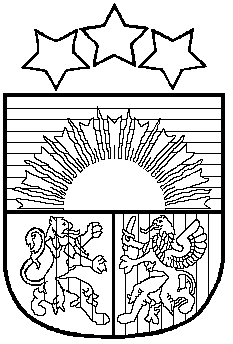 LATVIJAS REPUBLIKAPRIEKULES NOVADA PAŠVALDĪBAS DOMEReģistrācijas Nr. , Saules iela 1, Priekule, Priekules novads, LV-3434, e-pasts: dome@priekulesnovads.lvApstiprinātiar Priekules novada domes 2017.gada 30.marta sēdes lēmumu Nr.84 (protokols Nr.3, 5.punkts)PRECIZĒTĀ REDAKCIJA apstiprināta ar Priekules novada pašvaldības domes 27.07.2017. lēmumu Nr.332 (protokols Nr. 3. 24.punkts)Saistošie noteikumi Nr. 17/3Ūdenssaimniecības pakalpojumu organizēšanas noteikumi Priekules  novadāIzdoti saskaņā ar likuma “Par pašvaldībām” 15.panta pirmās daļas 1.punktu un 43.panta pirmās daļas 13.punktu, Ūdenssaimniecības pakalpojumu likuma 6.panta ceturto un piekto daļu,Vispārīgie jautājumiŠie saistošie noteikumi nosaka:kārtību, kādā ūdensapgādes tīkli vai kanalizācijas tīkli un būves tiek pievienotas centralizētajai ūdensapgādes sistēmai vai centralizētajai kanalizācijas sistēmai (turpmāk kopā sauktas – Ūdenssaimniecības sistēma). Šo saistošo noteikumu izpratnē lietotie termini “ūdensapgādes tīkli” un “kanalizācijas tīkli un būves” neietver ēku iekšējos ūdensapgādes tīklus vai kanalizācijas tīklus un būves; Ūdenssaimniecības sistēmas ekspluatācijas, lietošanas un aizsardzības prasības;sabiedriskā ūdenssaimniecības pakalpojuma līgumā ietveramos noteikumus, kā arī tā slēgšanas, grozīšanas un izbeigšanas noteikumus;brīvkrānu izmantošanas kārtību;decentralizēto kanalizācijas pakalpojumu sniegšanas un uzskaites kārtību;atbildību par šo saistošo noteikumu pārkāpšanu.1.1  Noteikumos tiek lietoti termini tādā nozīmē, kādā tie ir ietverti Ūdenssaimniecības pakalpojumu likumā un citos uz tā pamata izdotos ārējos normatīvajos aktos.Kārtība, kādā ūdensapgādes tīkli vai kanalizācijas tīkli un būves tiek pievienotas ūdenssaimniecības sistēmaiLai jaunus vai esošus ūdensapgādes tīklus vai kanalizācijas tīklus un būves pieslēgtu Ūdenssaimniecības sistēmai, nekustamā īpašuma īpašnieks vai valdītājs pieprasa ūdenssaimniecības pakalpojumu sniedzējam un saņem no viņa pieslēgšanās tehniskos noteikumus (turpmāk – tehniskie noteikumi) mēneša laikā no pieprasījuma iesnieguma iesniegšanas dienas.Nekustamā īpašuma īpašnieks, valdītājs vai turētājs tehnisko noteikumu pieprasījuma iesniegumā norāda informāciju par ūdensapgādes tīkliem vai kanalizācijas tīkliem un būvēm – tīklu atrašanās vietu, adresi un kadastra apzīmējumu, prognozējamos datus par plānoto ūdens patēriņu un novadāmo notekūdeņu daudzumu vai informāciju par personu skaitu, kuras plāno lietot ūdenssaimniecības pakalpojumu, kā arī informāciju par ražošanas notekūdeņus raksturojošajiem parametriem.Ja ūdensapgādes tīklu vai kanalizācijas tīklu un būvju, kuru būvniecībai būvatļauja ir izsniegta pēc šo saistošo noteikumu spēkā stāšanās,  īpašnieks, valdītājs vai turētājs nespēj vai nevēlas nodrošināt Ūdenssaimniecības sistēmas ekspluatācijas, lietošanas un aizsardzības prasības, viņš var lūgt sabiedrisko ūdenssaimniecības pakalpojumu sniedzēju bez atlīdzības pārņemt savā bilancē izbūvētos ūdensapgādes tīklus vai kanalizācijas tīklus un būves ar nodošanas – pieņemšanas aktu.Šo saistošo noteikumu 4.punktā minētajā gadījumā nodošanas – pieņemšanas aktam tiek pievienoti šādi dokumenti:Priekules novada pašvaldības Būvvaldes reģistrēts akts par objekta pieņemšanu ekspluatācijā, kurā norādītas objekta kopējās izmaksas;zemes, uz kuras izbūvēti ūdensapgādes tīkli vai kanalizācijas tīkli un būves, īpašuma tiesības apliecinoša dokumenta kopija;elektroniski – Priekules novada pašvaldības Būvvaldes izdarītu atzīmi būvatļaujā par projektēšanas nosacījumu izpildi kopā ar būvprojektu, kura skaidrojošajā aprakstā norādītas visas ūdensapgādes tīklu vai kanalizācijas tīklu un būvju pieslēguma vietas nekustamajiem īpašumiem un ūdensapgādes tīklu vai kanalizācijas tīklu un būvju tehniskie parametri;elektroniski – Priekules novada pašvaldības augstas detalizācijas topogrāfiskās informācijas datu bāzes uzturētāja saskaņots izpildmērījuma plāns;elektroniski – televīzijas inspekcijas (caurskates) protokoli kanalizācijas tīkliem;līgumu ar ūdenssaimniecības pakalpojumu lietotājiem, kuri izmanto ūdenssaimniecības pakalpojumus, kopijas.Šo saistošo noteikumu 4.punktā minētajā gadījumā ūdenssaimniecības pakalpojumu sniedzējs pieņemtos ūdensapgādes tīklus vai kanalizācijas tīklus un būves pievieno Ūdenssaimniecības sistēmai un iekļauj savā bilancē.Nekustamā īpašuma īpašnieks, valdītājs vai turētājs, kurš vēlas pieslēgties esošai vai no jauna izbūvētai Ūdenssaimniecības sistēmai, ūdenssaimniecības pakalpojumu sniedzējam pieprasa tehniskos noteikumus, par saviem līdzekļiem izbūvē pieslēgumu īpašumam, t.sk. ierīko komercuzskaites mezglu, un slēdz līgumu ar ūdenssaimniecības pakalpojumu sniedzēju par pakalpojuma lietošanu.Fiziskām un juridiskām personām, kurām ir parāds ūdenssaimniecības pakalpojumu sniedzējam par saņemtajiem ūdenssaimniecības pakalpojumiem kādā no savā īpašumā, valdījumā vai turējumā esošiem īpašumiem, pirms cita savā īpašumā, valdījumā vai turējumā esoša īpašuma pieslēgšanas Ūdenssaimniecības sistēmai, jāveic parāda summas apmaksa ūdenssaimniecības pakalpojumu sniedzējam. Ja būvi pēc nodošanas ekspluatācijā atbilstoši būvprojektam var sadalīt dzīvokļu īpašumos vai atsevišķās nedzīvojamās ēkās, nekustamā īpašuma īpašnieks, valdītājs vai turētājs rakstiski par to informē ūdenssaimniecības pakalpojumu sniedzēju.Ja līdz šo saistošo noteikumu spēkā stāšanās brīdim izbūvēto ūdensapgādes tīklu vai kanalizācijas tīklu un būvju īpašnieks, valdītājs vai turētājs nespēj vai nevēlas nodrošināt Ūdenssaimniecības sistēmas ekspluatācijas, lietošanas un aizsardzības prasības, viņš var lūgt ūdenssaimniecības pakalpojumu sniedzēju bez atlīdzības pārņemt savā bilancē izbūvētos ūdensapgādes tīklus vai kanalizācijas tīklus un būves ar nodošanas – pieņemšanas aktu, pievienojot 5.punkta 5.2., 5.4., 5.5. un 5.6. apakšpunktos noteiktos dokumentus.Šo saistošo noteikumu 10.punktā minētajā gadījumā, nododot savā īpašumā, valdījumā vai turējumā esošos ūdensapgādes tīklus vai kanalizācijas tīklus un būves, tiem jābūt ekspluatācijai atbilstošā tehniskā stāvoklī.Šo saistošo noteikumu 10.punktā minētajā gadījumā ūdenssaimniecības pakalpojumu sniedzējs pieņemtos ūdensapgādes tīklus vai kanalizācijas tīklus un būves pievieno Ūdenssaimniecības sistēmai un iekļauj savā bilancē.Priekules novada dome var lemt par citu kārtību izbūvēto ūdensapgādes tīklu vai kanalizācijas tīklu un būvju pārņemšanai, ja tie tiek pārņemti Priekules novada pašvaldības vai ūdenssaimniecības pakalpojumu sniedzēja, kas ir Priekules novada pašvaldības kapitālsabiedrība, bilancē.Ūdenssaimniecības sistēmas ekspluatācijas, lietošanas un aizsardzības prasībasŪdenssaimniecības pakalpojumu sniedzēja īpašumā, valdījumā vai turējumā esošo Ūdenssaimniecības sistēmu ekspluatē un remontē ūdenssaimniecības pakalpojumu sniedzējs.Avārijas gadījumā ūdenssaimniecības pakalpojumu sniedzējs ir tiesīgs jebkurā diennakts laikā brīvi piekļūt savā bilancē esošajiem ūdensapgādes tīkliem vai kanalizācijas tīkliem un būvēm, kas atrodas fizisku vai juridisku personu nekustamā īpašuma teritorijā. Ūdenssaimniecības pakalpojumu sniedzējam ir jāsakārto teritorija pēc avārijas novēršanas.Ūdenssaimniecības pakalpojumu sniedzējs ir tiesīgs veikt tehnisko apkalpošanu, remontu vai apsekošanu savā bilancē esošajiem ūdensapgādes tīkliem vai kanalizācijas tīkliem un būvēm, kas atrodas fizisku vai juridisku personu nekustamā īpašuma teritorijā, par to vismaz 2 (divas) nedēļas iepriekš rakstiski brīdinot nekustamā īpašuma īpašnieku, valdītāju vai turētāju.Ūdenssaimniecības pakalpojumu lietotājs ir atbildīgs par īpašumā, valdījumā vai turējumā esošo ūdensapgādes tīklu vai kanalizācijas tīklu un būvju tehnisko apkopi un darbību līdz piederības robežai. Ja ūdenssaimniecības pakalpojumu lietotājs savām vajadzībām izmanto vietējos ūdensapgādes avotus (artēziskos urbumus), šiem avotiem jābūt fiziski atvienotiem (ar gaisa spraugu) no ūdenssaimniecības pakalpojumu sniedzējam piederošās centralizētās ūdensapgādes sistēmas. Ūdenssaimniecības pakalpojumu lietotājs ir atbildīgs par savā īpašumā, valdījumā vai turējumā esošajiem ūdensapgādes un kanalizācijas pieslēgumiem, un jebkura noplūde nekavējoties jālikvidē par saviem līdzekļiem. Ūdenssaimniecības pakalpojumu lietotājam jāsaglabā visa tehniskā dokumentācija par viņa īpašumā, valdījumā vai turējumā esošajiem ūdensapgādes tīkliem vai kanalizācijas tīkliem un būvēm.Nekustamajos īpašumos, kuros tiek veikta pārbūve, kā arī nekustamā īpašuma īpašnieka, valdītāja vai turētāja maiņas gadījumā, ja nav kanalizācijas izvada izpilddokumentācijas, jāveic cauruļvadu televīzijas inspekcija (caurskate) par īpašuma īpašnieka, valdītāja vai turētāja līdzekļiem.Centralizētās kanalizācijas sistēmas lietotājam - juridiskai personai, notekūdeņus Priekules novada pašvaldības centralizētajā kanalizācijas sistēmā, jānovada atbilstoši pašvaldības saistošajiem noteikumiem par ražošanas un saimniecisko notekūdeņu novadīšanu pašvaldības kanalizācijas tīklā. Centralizētās kanalizācijas sistēmas lietotāja – fiziskas personas, novadītajos notekūdeņos nedrīkst būt:cieti priekšmeti, tekstilizstrādājumi, smiltis un grunts, personīgās higiēnas priekšmeti un citas lietas, kas var veicināt tīklu aizsērēšanu;eļļas un tauki daudzumos, kuri var veicināt tīklu aizsērēšanu;pārtikas un ražošanas atkritumi nesasmalcinātā veidā;naftas produkti; vielas, kas var uzliesmot vai veidot sprāgstošu maisījumu;degoši piemaisījumi un izšķīdinātas gāzveida vielas, kuras veicina uzliesmojošu maisījumu rašanos kanalizācijas sistēmā;skābes un citas vielas, kuras var izraisīt cilvēka veselībai bīstamu gāzu (sērūdeņraža, oglekļa oksīda, zilskābes, sēroglekļa u.c.) izdalīšanos.Bez saskaņošanas ar ūdenssaimniecības pakalpojumu sniedzēju, aizliegts centralizētajā kanalizācijas sistēmā novadīt notekūdeņus no asenizācijas cisternas, izmest atkritumus, novadīt virszemes noteces ūdeņus un gruntsūdeņus.Ūdenssaimniecības pakalpojuma lietotājs nav tiesīgs, bez saskaņošanas ar ūdenssaimniecības pakalpojumu sniedzēju, pārtraukt ūdenssaimniecības pakalpojumu sniegšanu blakuslietotājam.Atklājot Ūdenssaimniecības sistēmas bojājumus, ūdenssaimniecības pakalpojumu lietotājam par to nekavējoties jāziņo ūdenssaimniecības pakalpojumu sniedzējam un iespēju robežās jāiezīmē bojātā vieta.Fiziskām un juridiskām personām, kuru darbība vai bezdarbība ir radījusi bojājumus Ūdenssaimniecības sistēmai, nekavējoties jāziņo par to ūdenssaimniecības pakalpojumu sniedzējam.Ūdenssaimniecības pakalpojumu sniedzēja un ūdenssaimniecības pakalpojumu lietotāja atbildību nosaka noslēgtais pakalpojuma līgums.Pēc jaunas Ūdenssaimniecības sistēmas izbūves nekustamajam īpašumam pieguļošās ielas/ceļa robežās vai zaļajā zonā, ko ir veicis vai organizējis ūdenssaimniecības pakalpojumu sniedzējs, nekustamā īpašuma īpašnieka, valdītāja vai turētāja pienākums ir pievienot savu īpašumu Ūdenssaimniecības sistēmai 1 (viena) gada laikā no brīža, kad Ūdenssaimniecības sistēma ir nodota ekspluatācijā. Informācija par Ūdenssaimniecības sistēmas nodošanu ekspluatācijā ir publicējama pašvaldības tīmekļa vietnē www.priekulesnovads.lv, ne vēlāk kā 1 (vienas) nedēļas laikā no akta par pieņemšanu ekspluatācijā parakstīšanas dienas.Šo saistošo noteikumu 27.punktā noteiktās prasības ir attiecināmas tikai uz teritorijām, kuras Priekules novada teritorijas plānojumā ir noteiktas kā apbūves teritorijas, kurās ierīkojamas Ūdenssaimniecības sistēmas, ja apbūve šajās teritorijās tiek veikta pēc šo saistošo noteikumu spēkā stāšanās brīža. Līgumā ietveramās prasības, līguma slēgšanas, grozīšanas un izbeigšanas noteikumiLīgums starp Priekules novada pašvaldību un ūdenssaimniecības pakalpojumu sniedzēju:29.1. sabiedrisko ūdenssaimniecības pakalpojumu līgumu slēdz Priekules novada pašvaldība un ūdenssaimniecības pakalpojumu sniedzējs, pamatojoties uz domes lēmumu, ar kuru ūdenssaimniecības pakalpojumu sniedzējs ir pilnvarots sniegt sabiedriskos ūdenssaimniecības pakalpojumus Priekules novada teritorijā vai tās daļā un ir noteikta maksa vai tarifs par sniegtajiem pakalpojumiem, ievērojot šo saistošo noteikumu pielikumā pievienoto līgumprojektu;29.2. sabiedrisko ūdenssaimniecības pakalpojumu līgums tiek izbeigts beidzoties līguma termiņam, vai, ja ūdenssaimniecības pakalpojumu sniedzēja īpašumā, valdījumā vai turējumā vairs neatrodas Ūdenssaimniecības sistēmas tīklu un būvju kopums.Līgums starp ūdenssaimniecības pakalpojumu sniedzēju un ūdenssaimniecības pakalpojumu lietotāju:30.1. šo saistošo noteikumu 7.punktā minētajā gadījumā, nekustamā īpašuma īpašnieka, valdītāja vai turētāja pienākums ir parakstīt līgumu par ūdenssaimniecības pakalpojumu saņemšanu ar ūdenssaimniecības pakalpojuma sniedzēju, ierodoties personīgi ūdenssaimniecības pakalpojumu sniedzēja birojā. Pēc līguma parakstīšanas nekustamā īpašuma īpašnieks, valdītājs vai turētājs tiek atzīts par ūdenssaimniecības pakalpojumu lietotāju;30.2. līgumā tiek ietvertas:	30.2.1. pušu saistības un pienākumi ūdenssaimniecības pakalpojumu sniegšanai un saņemšanai;	30.2.2. pušu saistības un pienākumi ūdensapgādes tīklu vai kanalizācijas tīklu un būvju bojājumu un/vai avārijas gadījumos;	30.2.3. ūdensapgādes tīklu vai kanalizācijas tīklu un būvju lietošanas un uzturēšanas noteikumi;	30.2.4. saņemto pakalpojumu uzskaites un nolasīto rādījumu paziņošanas kārtība;	30.2.5. norēķinu kārtība par saņemto pakalpojumu;	30.2.6. soda naudas par kavētu maksājumu aprēķināšanas kārtība;	30.2.7. pušu savstarpējās saziņas kārtība;	30.2.8. parādu piedziņas kārtība;	30.2.9. pakalpojumu sniegšanas pārtraukšanas kārtība;	30.2.10. līguma darbības laiks un tā izbeigšanas kārtība;30.3. līgums tiek parakstīts 2 (divos) identiskos eksemplāros – viens eksemplārs ūdenssaimniecības pakalpojumu sniedzējam, otrs eksemplārs ūdenssaimniecības pakalpojumu lietotājam;30.4. ja ir nepieciešams veikt noslēgtā līguma grozījumus, tie tiek noformēti 2 (divos) identiskos eksemplāros - viens eksemplārs ūdenssaimniecības pakalpojumu sniedzējam, otrs eksemplārs ūdenssaimniecības pakalpojumu lietotājam. Pirms tam:	30.4.1. puses savstarpēji vienojas par grozījumu veikšanu;	30.4.2. ūdenssaimniecības pakalpojumu sniedzējs izstrādā līguma grozījumus un elektroniski, izmantojot elektroniskā pasta adresi, kas norādīta noslēgtajā līgumā, saskaņo izstrādātos grozījumus ar ūdenssaimniecības pakalpojumu lietotāju;	30.4.3. pēc grozījumu saskaņošanas ūdenssaimniecības pakalpojumu sniedzējs uzaicina ūdenssaimniecības pakalpojumu lietotāju ierasties ūdenssaimniecības pakalpojumu sniedzēja birojā parakstīt līguma grozījumus;30.5. līgums ar ūdenssaimniecības pakalpojumu lietotāju tiek izbeigts sekojošos gadījumos:	30.5.1. ja ūdenssaimniecības pakalpojumu lietotājs ir iesniedzis iesniegumu ar lūgumu pārtraukt pakalpojumu sniegšanu, pilnā apmērā ir veicis maksājumus par saņemtajiem pakalpojumiem, t.sk. apmaksājis soda naudu, ja tāda ir aprēķināta, ja ūdenssaimniecības pakalpojumu lietotājs pilnā apmērā ir apmaksājis izdevumus, kas radušies ūdenssaimniecības pakalpojumu sniedzējam pakalpojuma pārtraukšanai;	30.5.2. ja nekustamajam īpašumam mainās īpašnieks, valdītājs vai turētājs un tiek slēgts jauns līgums;30.6. līguma darbību var apturēt, vienlaicīgi apturot arī pakalpojuma sniegšanu, ja ūdenssaimniecības pakalpojumu lietotājs neievēro noslēgtā līguma nosacījumus līgumā norādītajos gadījumos un/vai kavē līgumā paredzēto maksājumu veikšanu;30.7. gadījumā, ja pakalpojuma sniegšana tiek pārtraukta šo saistošo noteikumu 30.6.punktā minētajā gadījumā, pakalpojuma atjaunošanu ūdenssaimniecības pakalpojumu sniedzējs veic 3(trīs) darba dienu laikā pēc:	30.7.1. jau sniegtā pakalpojuma pilnas apmaksas;	30.7.2. izdevumu, kas radušies ūdenssaimniecības pakalpojumu sniedzējam pakalpojuma pārtraukšanai, pilnas apmaksas;	30.7.3. pakalpojuma atjaunošanas izdevumu pilnas apmaksas;	30.7.4. rakstiska iesnieguma saņemšanas no nekustamā īpašuma īpašnieka, valdītāja vai turētāja par pakalpojuma atjaunošanu.Brīvkrānu izmantošanas kārtībaIzdevumus, kas radušies sakarā ar ūdens nodrošināšanu brīvkrānos pēc komercuzskaites mēraparāta radītājiem, brīvkrānu uzturēšanu, tehnisko un higiēnas normu ievērošanu, sedz fiziska vai juridiska persona, kuras īpašumā, valdījumā vai turējumā atrodas brīvkrāns.Ūdens brīvkrānu tuvumā ir aizliegts mazgāt veļu, automašīnas, traukus, mājdzīvniekus vai veikt citas darbības, kas ir pretrunā ar sanitārajām normām.Brīvkrāniem aizliegts pievienot šļūtenes un caurules.Decentralizēto kanalizācijas pakalpojumu sniegšanas un uzskaites kārtībaDecentralizētos kanalizācijas pakalpojumus novadā var sniegt jebkura fiziska vai juridiska persona, kas reģistrējusies Priekules novada pašvaldības decentralizēto pakalpojumu sniedzēju reģistrā, uzrādot:personu apliecinošu dokumentu fiziskām personām vai reģistrācijas apliecību juridiskām personām;līgumu ar notekūdeņu pieņemšanas punktu.Decentralizēto pakalpojumu sniedzēju reģistra datu bāzi izveido, uztur un aktualizē pašvaldība, nodrošinot datu bāzes publisku pieejamību Priekules novada pašvaldības tīmekļa vietnē www.priekulesnovads.lv.Decentralizēto pakalpojumu sniedzēja pienākumi ir:slēgt līgumu ar iedzīvotājiem par notekūdeņu izvešanu un katrā izvešanas reizē izdot dublētu maksājuma čeku vai stingrās uzskaites kvīti, kurā uzrādīts izvesto notekūdeņu apjoms;savāktos notekūdeņus pārvadāt ar šim nolūkam paredzētu specializēto transportu;pēc pašvaldības pieprasījuma sniegt informāciju par noslēgtajiem līgumiem, norādot līguma noslēgšanas datumu, numuru, nekustamā īpašuma adresi un līgumu parakstījušās personas vārdu un uzvārdu un izvesto notekūdeņu apjomu;iesniegt pašvaldībai reizi ceturksnī pārskatu par veikto darbību Priekules novada administratīvajā teritorijā.Atbildība par šo saistošo noteikumu pārkāpšanuŠo saistošo noteikumu izpildi kontrolēt un noformēt administratīvos protokolus par šo saistošo noteikumu pārkāpšanu ir tiesīgas Latvijas Administratīvo pārkāpumu kodeksā norādītās institūcijas un amatpersonas.Administratīvos protokolus izskata, un lēmumus pieņem Priekules novada pašvaldības Administratīvā komisija. Par šo saistošo noteikumu pārkāpšanu Priekules novada pašvaldības  Administratīvā komisija ir tiesīga izteikt brīdinājumu vai piemērot naudas sodu fiziskām personām līdz 350 (trīs simti piecdesmit) euro, juridiskām personām – līdz 1400 (viens tūkstotis četri simti) euro.Administratīvā soda uzlikšana neatbrīvo pārkāpējus no šo saistošo noteikumu ievērošanas un pienākuma atlīdzināt materiālos zaudējumus.Domes priekšsēdētāja							V.Jablonska